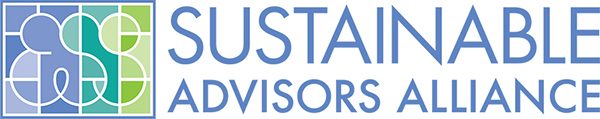 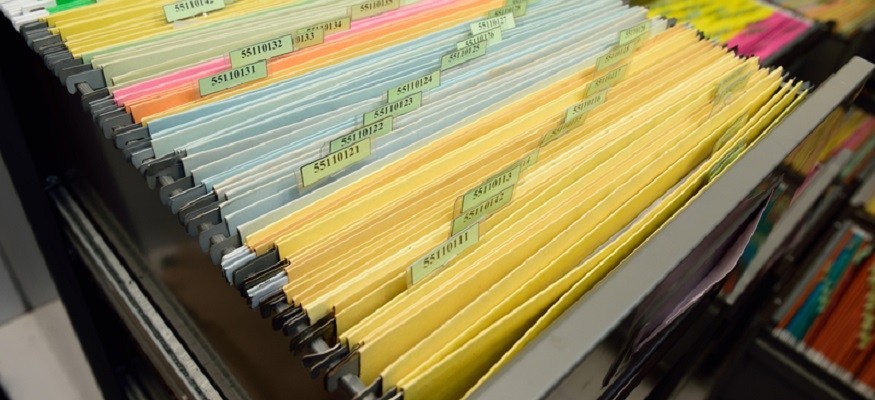 Skye Advisors LLC
ESTATE PLANNING CHECKLISTWhich documents should you keep and for how long?Clark Howard shares here, a schedule of the records and paperwork you keep. Actually, more limited than you might think, physical copies of documents are great, but storing them in the cloud is acceptable, too. Google Drive, Dropbox or your Right Capital Vault. In addition, many people recommend following the 3-2-1 rule when it comes to recordkeeping and paperwork…or this Reddit thread. Simply put, this method starts with you having three independent copies of your data. Two should be stored on different types of media — such as in the cloud and on a thumb drive. And finally, one backup copy should be kept offsite, preferably in a safe deposit box. Here’s what to keep and what to toss!Keep these documents foreverTax returnsContractsReal estate recordsIdentification cards such as your passport, driver’s license, Social Security card, etc.Any kind of loan payoff statements showing a zero balance.Diplomas, education credentials or certificationsA list of previous addresses and landlord contact info (for renters).Contact info for people who can verify your previous addresses for background checks and security clearances.Keep these documents for up to 7 yearsTax return documentation – The IRS suggests keeping W-2s, 1099s and related documents for anywhere from three to seven years. Though depending on your individual tax situation, holding them longer may be advisable.Insurance policies that are current or past ones that you may still want to make a claim on.Home improvement records – Keep forever as they will they can lower your capital gains tax when you go to sell.Cancelled checksApartment leases after you move out.Warranties, receipts and serial numbers for valuable items that you may make an insurance claim on.Keep these documents either for a month, a quarter or a yearBank deposit slips – Keep until you reconcile your statements.Bank statements – Keep for the entirety of the calendar year; store with tax returns if they will be used to prove deductions, as in the case of charitable cash donations.Investment records – Shred monthly and quarterly statements as new ones arrive; hold on to annual statements.Last pay stub of the year – Keep until you receive your W-2 and until you verify with your Social Security report.Medical and/or dependent care receipts as qualified expenses if you have an HSA or FSA.Use your discretion on how long to keep theseAll mortgage payment checks (statements) – Keep until mortgage is paid off. Disputes about balances have been known to arise when ownership of the mortgage note changes hands.Car loan payment stub – Keep until the car is paid off.Medical records, including bloodwork, a list of vaccinations and more.Job offer letters or employment contracts.Toss these recordsCredit card statements that are more than three years old.Past insurance statementsOld utility bills, except the most recent one from your old address if you’ve moved.Statements of recently paid bills, once you have something saying they’ve been paid.Legal Name:Legal Name:Date of Birth:Date of Birth:Date of Birth:Social Security #:Social Security #:Work/Cell Phone #:Work/Cell Phone #:Work/Cell Phone #:E-mail address:E-mail address:Home/Cell Phone #:Home/Cell Phone #:Home/Cell Phone #:Address:Address:Address:Address:Address:Address:                                                  Street  				   City		  State		   Zip                                                  Street  				   City		  State		   Zip                                                  Street  				   City		  State		   Zip                                                  Street  				   City		  State		   Zip                                                  Street  				   City		  State		   Zip                                                  Street  				   City		  State		   ZipPartnerPartnerLegal Name:Legal Name:Date of Birth:Date of Birth:Date of Birth:Social Security #:Social Security #:Work/Cell Phone #:Work/Cell Phone #:Work/Cell Phone #:E-mail address:E-mail address:Home/Cell Phone #:Home/Cell Phone #:Home/Cell Phone #:Children / dependentsChildren / dependentsName:Name:Date of Birth:Date of Birth:Date of Birth:Social Security #:Social Security #:Phone #:Phone #:Phone #:Address:Address:Address:Address:Address:Address:                                                  Street  				   City		  State		   Zip                                                  Street  				   City		  State		   Zip                                                  Street  				   City		  State		   Zip                                                  Street  				   City		  State		   Zip                                                  Street  				   City		  State		   Zip                                                  Street  				   City		  State		   ZipName:Name:Date of Birth:Date of Birth:Date of Birth:Social Security #:Social Security #:Phone #:Phone #:Phone #:Address:Address:Address:Address:Address:Address:                                                  Street  				   City		  State		   Zip                                                  Street  				   City		  State		   Zip                                                  Street  				   City		  State		   Zip                                                  Street  				   City		  State		   Zip                                                  Street  				   City		  State		   Zip                                                  Street  				   City		  State		   ZipName:Name:Date of Birth:Date of Birth:Date of Birth:Social Security #:Social Security #:Phone #:Phone #:Phone #:Address:Address:Address:Address:Address:Address:                                                  Street  				   City		  State		   Zip                                                  Street  				   City		  State		   Zip                                                  Street  				   City		  State		   Zip                                                  Street  				   City		  State		   Zip                                                  Street  				   City		  State		   Zip                                                  Street  				   City		  State		   ZipAdvisorsAdvisorsFinancial Advisor:Financial Advisor:Phone #:Phone #:Phone #:Email Address:Email Address:Cell Phone #:Cell Phone #:Cell Phone #:Attorney:Attorney:Phone #:Phone #:Phone #:Email Address:Email Address:Cell Phone #:Cell Phone #:Cell Phone #:Accountant:Accountant:Phone #:Phone #:Phone #:Email Address:Email Address:Cell Phone #:Cell Phone #:Cell Phone #:Insurance Agent:Insurance Agent:Phone #:Phone #:Phone #:Email Address: Email Address: Cell Phone #:Cell Phone #:Cell Phone #:Primary Care Physician:Primary Care Physician:Phone #:Phone #:Phone #:Trusted Neighbor/Friend:Trusted Neighbor/Friend:Phone #:Phone #:Phone #:Closest Relative:Closest Relative:Phone #:Phone #:Phone #:Email Address: Email Address: Address:Address:Address:Original IdentiTY & Estate Documents LOCATIONOriginal IdentiTY & Estate Documents LOCATIONOriginal IdentiTY & Estate Documents LOCATIONOriginal IdentiTY & Estate Documents LOCATIONOriginal IdentiTY & Estate Documents LOCATIONOriginal IdentiTY & Estate Documents LOCATIONYou need original versions of your Will, Social Security Card, Birth Certificate, Citizenship Papers, Marriage License, Passports, Deeds, Titles and other legal documents. Store this Checklist in your vault and consider sharing it with a trusted family member.  Look for the items that are green: they need to be in your Vault, with originals in your safe deposit box.  Keep a current version in the front of your file cabinet where you store your files. You need original versions of your Will, Social Security Card, Birth Certificate, Citizenship Papers, Marriage License, Passports, Deeds, Titles and other legal documents. Store this Checklist in your vault and consider sharing it with a trusted family member.  Look for the items that are green: they need to be in your Vault, with originals in your safe deposit box.  Keep a current version in the front of your file cabinet where you store your files. You need original versions of your Will, Social Security Card, Birth Certificate, Citizenship Papers, Marriage License, Passports, Deeds, Titles and other legal documents. Store this Checklist in your vault and consider sharing it with a trusted family member.  Look for the items that are green: they need to be in your Vault, with originals in your safe deposit box.  Keep a current version in the front of your file cabinet where you store your files. You need original versions of your Will, Social Security Card, Birth Certificate, Citizenship Papers, Marriage License, Passports, Deeds, Titles and other legal documents. Store this Checklist in your vault and consider sharing it with a trusted family member.  Look for the items that are green: they need to be in your Vault, with originals in your safe deposit box.  Keep a current version in the front of your file cabinet where you store your files. You need original versions of your Will, Social Security Card, Birth Certificate, Citizenship Papers, Marriage License, Passports, Deeds, Titles and other legal documents. Store this Checklist in your vault and consider sharing it with a trusted family member.  Look for the items that are green: they need to be in your Vault, with originals in your safe deposit box.  Keep a current version in the front of your file cabinet where you store your files. You need original versions of your Will, Social Security Card, Birth Certificate, Citizenship Papers, Marriage License, Passports, Deeds, Titles and other legal documents. Store this Checklist in your vault and consider sharing it with a trusted family member.  Look for the items that are green: they need to be in your Vault, with originals in your safe deposit box.  Keep a current version in the front of your file cabinet where you store your files. ITEMLOCATION & FILE #LOCATION & FILE #LOCATION & FILE #COMMENTSLocation of safe (and combination); safe deposit box location and location of the keysList of Computer logons & PasswordsCopy of your Will and Letter of InstructionCopy of your Trust, memorandum of trust, including previous versions Copy of your Living Will / Health Care ProxyPower of Attorney / Durable Power of AttorneySocial Security Card, Birth Certificate, Citizenship Papers, Passport, copy of your Driver’s License, Voter ID other photo ID cards Marriage licenses,  pre-nups, divorce decrees, adoption papers, military service dischargesBurial instructions, cemetery plot deed, prepaid policies, &  funeral home info and phone #sAnatomical gift / organ donor...and back of your driver’s license if you are an organ donorMilitary records & benefit infoMedicare & Medicaid info including Medicare Part B, C / F and D; policies outlining coverageTax Returns and supporting documents for each tax year: 3 - 5 years’ worth of returnsCharitable gifting and any church affiliationsLoans / debts outstanding & promissory notesList of Credit Cards, Lines of CreditCopies of front / back of credit cards with activation page, including phone numbersDeeds and quit claim deedsRental & lease agreementsMortgage documents and amortization scheduleProperty tax assessments and other recordsCar Titles and proof of insuranceITEMLOCATION & FILE #LOCATION & FILE #LOCATION & FILE #COMMENTSAppliance booklets & warranty information and receiptsHome improvement info  & cost basis information to track your home’s valueSocial Security, Medicare & Medicaid infoHospital statements & recordsLife insurance policies & annual reportsLong term care/supplemental insurance policiesDisability insurance policies/annual reportsFlex-plan and health insurance claim filingsProperty & casualty policy documents: home & vehicles. Home inventory with pictures/receiptsMortgage insurance policiesVeterans insurance policiesMedicare and Insurance claim recordsBrokerage account statementsRetirement account statements: 401-Ks, Profit sharing, & 403bsStock or Bond Certificates–consider depositing them into your brokerage accountAnnuity statements/policies/annual reportsBank account statementsCancelled checks & blank checksSchwab & SAA DocumentsCredit Union statementsRight Capital Financial Plans & VaultSAA Quarterly Reports and Julie’s Meeting AgendasSAA WorksheetsCredit card statementsCredit reportsCollectibles informationPet/Vet information card listList of club/memberships and contacts (gym, book, wine, investment, etc.)